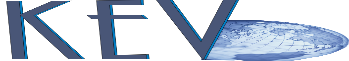 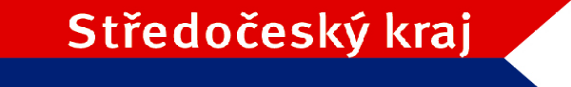                                                                                                 Praha 18.2.2024Vážení účastníci soutěže škola udržitelného rozvoje Středočeského kraje,     dovolte, abychom vám poděkovali za zájem, pracovní nasazení a účast v 11.ročníku soutěže o titul Škola UR Středočeského kraje na období 2024–2026. Do akce se zapojilo celkem 44 škol. Ocenění získaly všechny školy a více jak polovina stupeň nejvyšší. Tyto výsledky indikují, že za 11 let trvání soutěže jsme se dopracovali k tak vynikajícím výsledkům.Všechny hodnotitele velmi potěšilo, že jste ve školách velmi aktivní i přes všechny problémy, s nimiž se musíte vyrovnávat. Blahopřejeme k ocenění vaší práce a k získání titulu Škola udržitelného rozvoje Středočeského kraje.  Věříme, že i v dalších letech budete v aktivitách a realizaci udržitelného rozvoje ve vašich školách pokračovat. Osvědčení budou předána radní pro životní prostředí Středočeského kraje Mgr. Janou Skopalíkovou, vedoucí Odboru životního prostředí a zemědělství Středočeského kraje Ing. Simonou Jandurovou a vedoucí Odboru školství Středočeského kraje Mgr. Bc. Michaelou Vencovou, a to na 16. setkání koordinátorů EV Středočeského kraje dne 27.3.2024. Pozvánku s programem zasílám v příloze. S pozdravem                                     Doc. PaedDr. RNDr. Milada Švecová, CSc.                                                        garantka soutěžeProsím o potvrzení účasti mailem na adresu akceKEV@seznam.cz do 18.3.2024.Ocenění za školu převezme:Příjmení jméno, titulNázev a adresa školyKontakt (e-mail):Pracovní pozice